ГАННІВСЬКА ЗАГАЛЬНООСВІТНЯ ШКОЛА І-ІІІ СТУПЕНІВПЕТРІВСЬКОЇ СЕЛИЩНОЇ РАДИ ОЛЕКСАНДРІЙСЬКОГО РАЙОНУКІРОВОГРАДСЬКОЇ ОБЛАСТІНАКАЗвід 24 грудня 2021 року                                                                                             № 204с. ГаннівкаПро заміну уроківу Володимирівській ЗШ І-ІІ ступенів, філії Ганнівської ЗШ І-ІІІ ступеніву грудні 2021 рокуУ зв`язку із перебуванням на лікарняному ЧЕЧІ М.О. з 06 по 13.12.2021 року; перебуванням на лікарняному ПОГОРЄЛОЇ Т.М. з 07 по 24.12.2021 року; перебуванням на лікарняному ДАВЛЄТШИНОЇ Є.С. з 10 по 17.12.2021 року           НАКАЗУЮ:1.  Здійснити заміну уроків:  - годин фізики 7-9 класи;  - годин алгебри, геометрії 9 клас;- годин англійської мови 1,3-4, 5-9 класи;2. Відповідальному за ведення табеля обліку робочого часу ПОГОРЄЛІЙ Т.М. внести відповідні зміни у навантаження педагогічних  працівників: ШКУРАТЬКО С.А., ГИРИК В.І., МІЩЕНКО М.І., КРАЩЕНКО О.В.,  КОЛОМІЄЦЬ О.М., ПОДІ Я.В., РЯБОШАПЦІ Ю.В., ЛІСАЙЧУК Н.С.,  ІВАНОВІЙ О.В., ЧЕЧІ М.О. 3. Бухгалтерії оплатити: КОЛОМІЄЦЬ Ользі Миколаївні, вчителю початкових класів, за фактично проведені 3 години англійської мови у 4 класі всього: 3 години;КРАЩЕНКО Олені Валентинівні, вчителю початкових класів, за фактично проведені 7 години англійської мови  у 3 класі; всього: 7 години;ШКУРАТЬКО Світлані Анатоліївні, педагогу-організатору, за фактично проведені 1 годину   англійської мови у 1 класі, 1 годину алгебри, 1 годину геометрії та 1 годину фізики у 9 класі всього: 4 годин;ПОДІ Яні Володимирівна, вчителю фізичної культури, за фактично проведену 1 годину англійської мови у 3 класі всього: 1 годинаМІЩЕНКО Марині Іванівні, вчителю біології, за фактично проведені 11 годин англійської мови у 5-9 класах;   2 години фізики,  1 годину геометрії та 1 годину алгебри  у 9 класі всього:  15 годин;РЯБОШАПЦІ Юлії Вікторівні, вчителю української мови за фактично проведені 4 години англійської мови у 5-9 класах всього: 4 години;ГИРИК Валентині Іванівні, вчителю початкових класів за фактично проведені 4 години англійської мови у 1 класі  всього: 4 години;ІВАНОВІЙ Оксані Володимирівні, вчителю української мови за фактично проведену 1 годину англійської мови у 8 класі всього: 1 година;ЛІСАЙЧУК Наталії Сергіївні, вчителю математики за фактично проведені 2 години фізики у 7 класі та 2 години фізики у 8 класі всього: 4 години;ЧЕЧІ Марині Олександрівні, вчителю фізики за фактично проведені 1 годину англійської мови у 8 класі та 1 годину англійської мови у 9 класі всього: 2 години.4. Контроль за виконанням даного наказу залишаю за собою.Директор школи                                                                                                                         О.Канівець                                                  З наказом ознайомлені                                                                                                           Т. Погорєла                                                                                                                                                О. Коломієць                                                                                                                                               О. Кращенко                                                                                                                                                                                                                                                           М. Міщенко                                                                                                                                                                             Ю. Рябошапка                                                                                                                                     Я. Пода                                                                                                                                                                                                                                                                                                     В. Гирик                                                                                                                                                                                                                                                                                                           Н. Лісайчук                                                                                                                                                                                                                                                                                                       О. Іванова                                                                                                                                                                                                                                                                                                            С. Шкуратько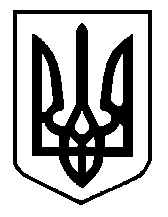 